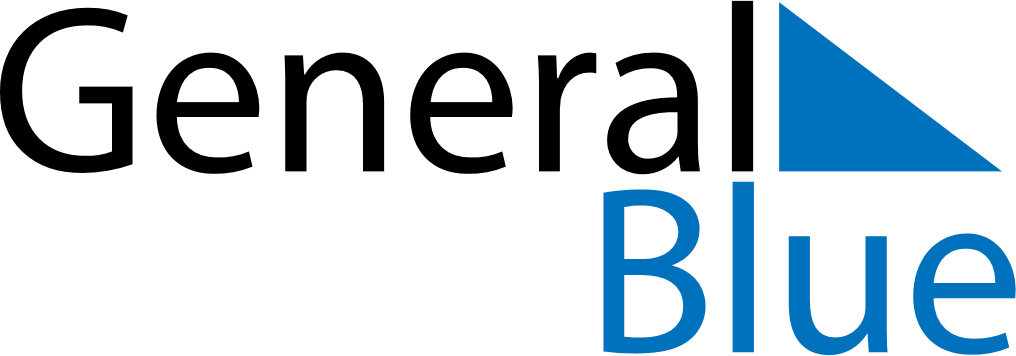 May 2024May 2024May 2024ParaguayParaguaySundayMondayTuesdayWednesdayThursdayFridaySaturday1234Labour Day56789101112131415161718Independence DayIndependence Day19202122232425262728293031